晩白柚展示即売会 実施案１ 実施日　平成２９年１月１５日（日）２ 時　間　午前９時～午後５時（予定）３ 会　場　イオン八代店　１階イベント広場周辺４ 内　容　晩白柚品評会結果展示　　　　 　晩白柚の販売　　　 　　晩白柚加工品の販売５ 販売について　　　　　 ため銭方式、イオンのレジは通さない６ その他　くまモンステージの実施（午後２時～、３０分間）抽選会の実施（店内１，０００円以上購入で１回、５００名限定）　　　　　 搬入・準備は、当日午前８時から実施　　　　　 八代農業高校の出展については、ＪＡやつしろから打診中⇒今回の出展は厳しい様子　　　　　 準備物（平台など）については、イオン八代店とＪＡやつしろで直接打合せ【参考】前回の様子　実施日：平成２８年１月９日（土）、１０日（日）会　場：イオンモール熊本クレア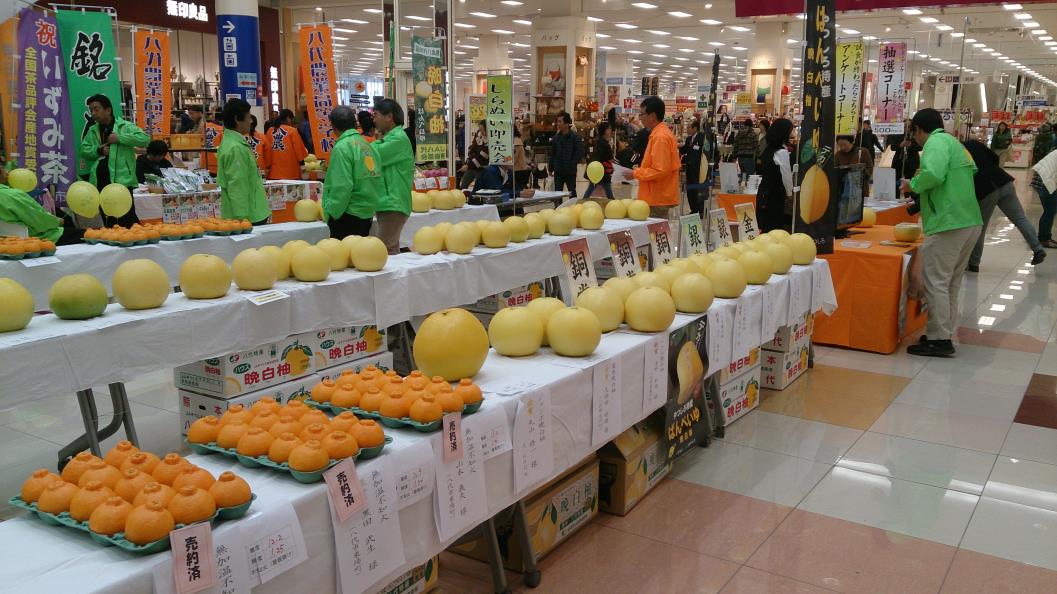 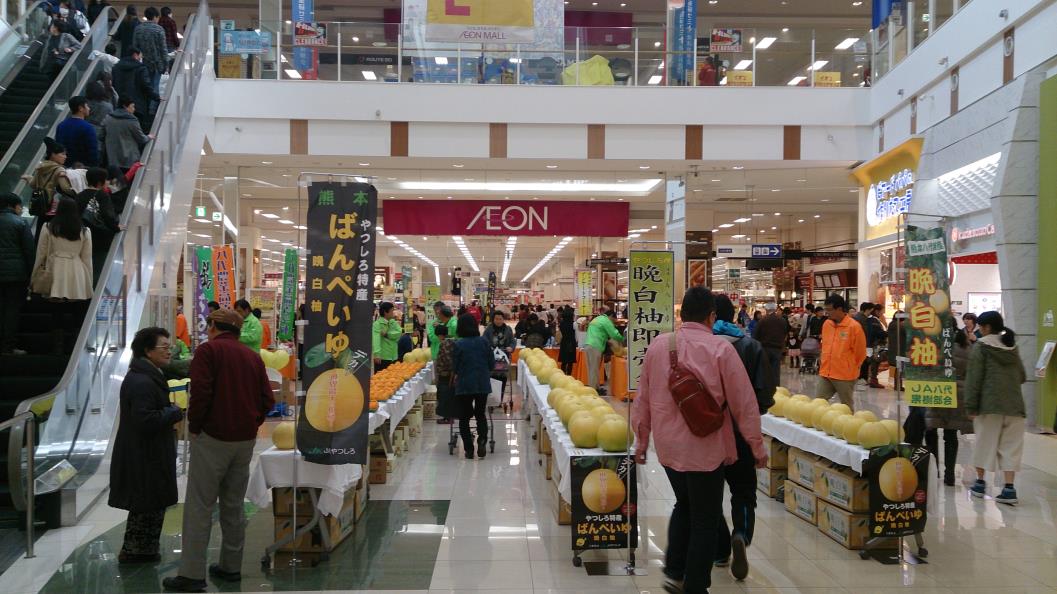 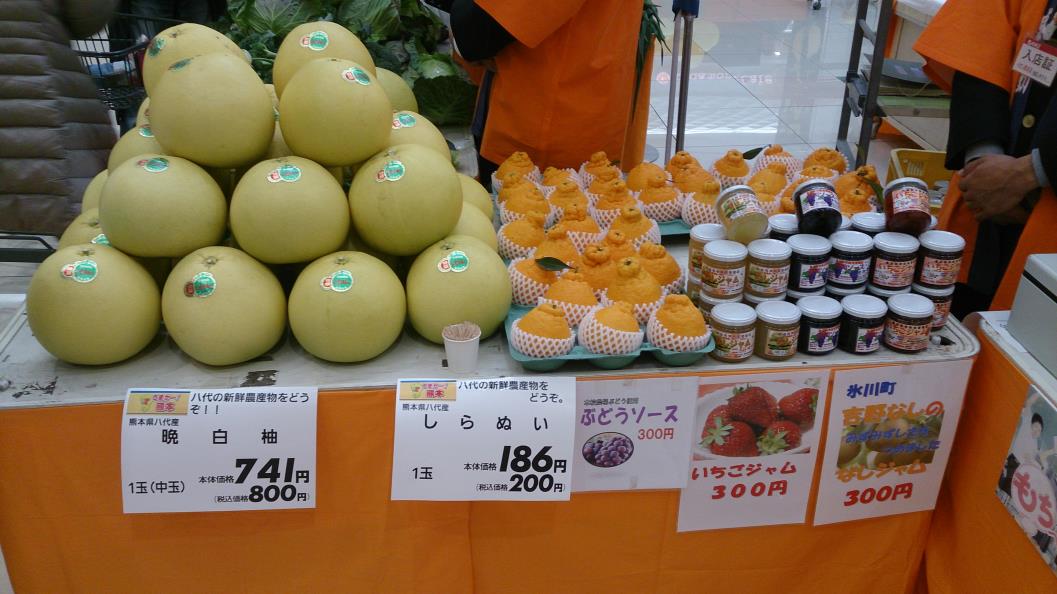 